Forms of energy Planning ahead and equipment listIntroductionEquipment per class:sticky noteschart with heading ‘What we think’Investigation 1: Water dropPrior planning:This investigation is best done outside on a flat, hard surface with plenty of space, but one that it won’t matter if it gets wet. Equipment per group:clear plastic straw paper cup (recyclable)metre rulermarker pennewspaper or butcher’s paper (minimum of 20–30 sheets per group)weights to hold the newspaper flatInvestigation 2: Dismantle a devicePrior planning:Some weeks prior to starting this investigation, ask your students if they have any old devices at home that are no longer needed such as old mobile phones, old iPods, old TV remote controls, fans, calculators, etc.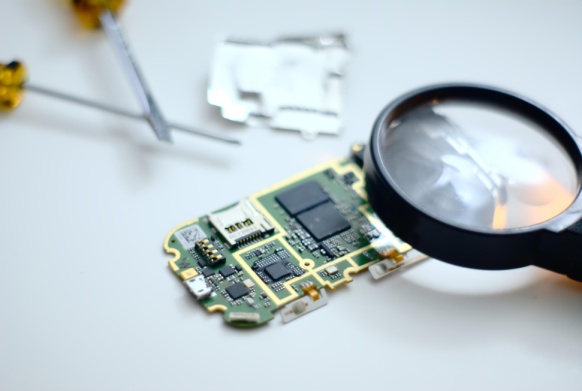 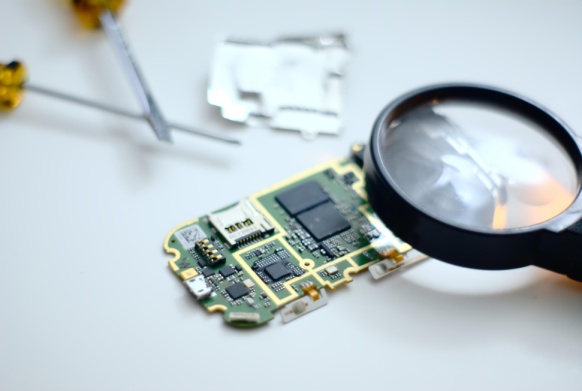 Equipment per group:student investigation sheetscrewdriversmagnifying glassother tools as requiredShared amongst the class:several devices partly dismantled to show their interior componentsInvestigation 3: Energy efficiencyPrior planning:Gather at least three different kettles from around the school or from other sources. Each group should investigate three different kettles, so depending how many are available, these may have to be rotated from group to group.Equipment per group:three different electric kettlesthermometer500 mL measuring cylinderstopwatchtap water